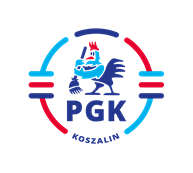 Koszalin, dnia 25.07.2024 r.Nr ogłoszenia :  2024/BZP 00406751/01Nr referencyjny:  30/AP/2024 Identyfikator postępowania: ocds-148610-c1415666-2a07-493a-8330-58e79b906f11ID 952889INFORMACJA Z OTWARCIA OFERT wymagana z  art. 222 ust. 5 ustawy z dnia 11 września 2019r. Prawo zamówień publicznych (  t.j. Dz.U. z 2023 r. poz. 1605 z późn. zm.).Dotyczy: Postępowania o udzielenie zamówienia publicznego prowadzonego w trybie podstawowym 
bez przeprowadzenia negocjacji na: „Budowa kanalizacji tłocznej wraz z armaturą do przepompowniprzy Hali Odpadów Problemowych na terenie Zakładu Odzysku Odpadów w Sianowie 
przy ulicy Łubuszan 80”.W niniejszym postępowaniu zostały  złożone  oferty  następujących  Wykonawców: Oferta nr 1 
Aqua-Bud Patryk Kucharski, Nowe Bielice ul. Klonowa 1/2,  76-039 Biesiekierz. Cena 353.966,66 zł brutto,  Okres gwarancji i rękojmi 72 miesiące, Oferta nr 2 
PHU WYKOP Przemysław Zdybicki, Skwierzynka 23,75-016 Koszalin. Cena 190.650,00 zł brutto,  Okres gwarancji i rękojmi 72 miesiące, Oferta nr 3 
PROENVI Sławomir Sztubstarski, ul. Stanisława Staszica 1c/10,  75-449 Koszalin. Cena 378.471,00 zł brutto,  Okres gwarancji i rękojmi 48 miesiące, 